Тема урока: Гласный звук [а], буква А, а.Цель урока: Познакомить учащегося со звуком [а] и буквой А, а, учить дифференцировать понятие звук и буква.Задачи:1) образовательные: учить выделять звук [а] в начале слова; соотносить звук и букву; подбирать слова с данным звуком в начале слова.2) по развитию речи: формировать умения участвовать в учебной беседе, понимать обращённую речь, следовать инструкциям, отвечать на вопросы; развивать артикуляционный аппарат учащегося.3) воспитательные: воспитывать интерес к учебным занятиям, ответственность к работе, бережное отношение к учебным принадлежностям.1. Организационный момент (вспоминаем сезон, день недели, число)2. Актуализация знаний Вспомним, что мы знаем. (Помещает карточку со словом “звуки”) На какие 2 группы можно разделить все звуки?Дети: Все звуки можно разделить на гласные и согласные.(Учитель помещает на доску карточки.)Учитель: Какие звуки называются гласными? Какие согласными?Игра “Хлопушки”Учитель: Я буду произносить звуки, а вы хлопать, если услышите гласный звук. (Б, А, О, Л , К, У, И, Г, Ы)3. Изучение нового материалаОтгадка буквы, которая спрятана: Буква на почетном месте, На виду она стоит, С этой буквы начинают, Дети алфавит учить. -Какую цель поставим на урок?4. Работа по учебнику Стр – 21Материал. который выделен красным цветом поможет нам узнать всё про букву Аа. Сколько предметов видим ?Назовём предметы словами.Прочитаем слово по схеме (аст – ра), выделяя ударный слог.Выделим первый звук, послушаем, как произносится.Что можем сказать? (а) – гласный звук , ударный.Аналогично работаем со словом - арбуз.Какой вывод сделаем? (гласные звуки могут быть ударными и безударными).5. Твердость предшествующего согласного звука 6. Итог урока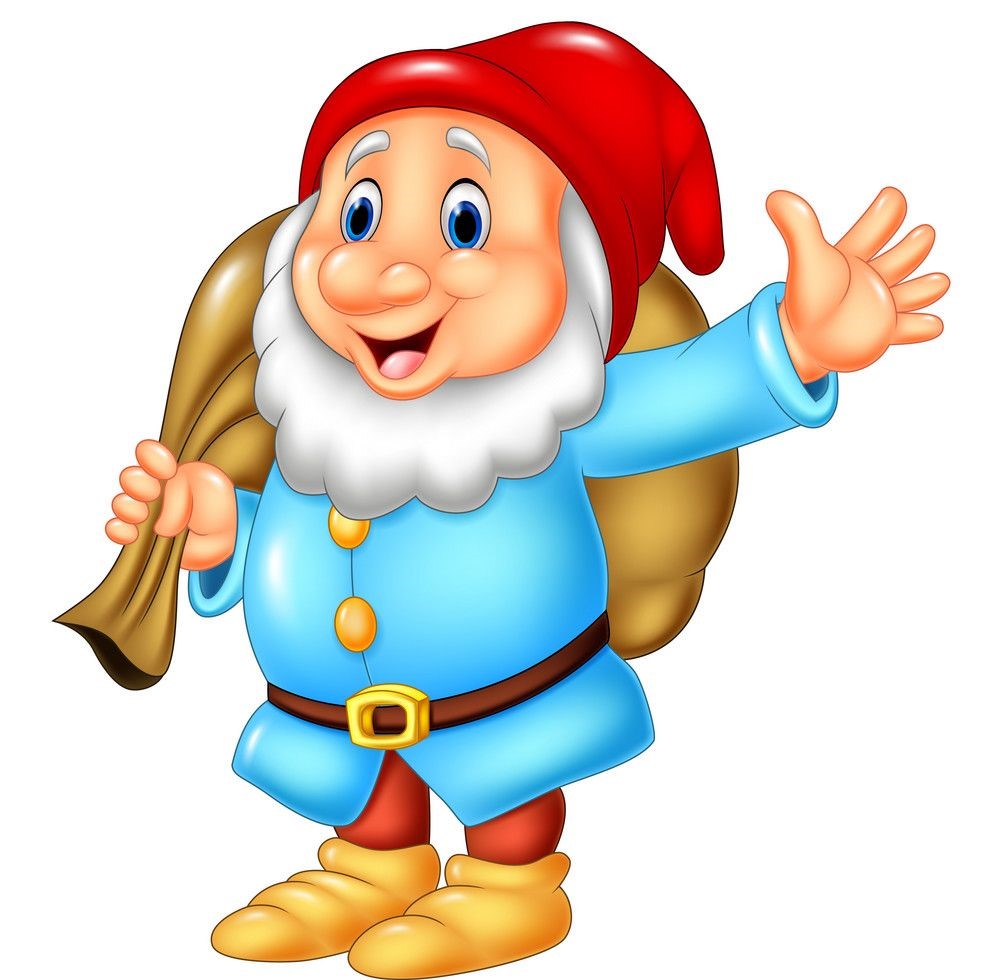 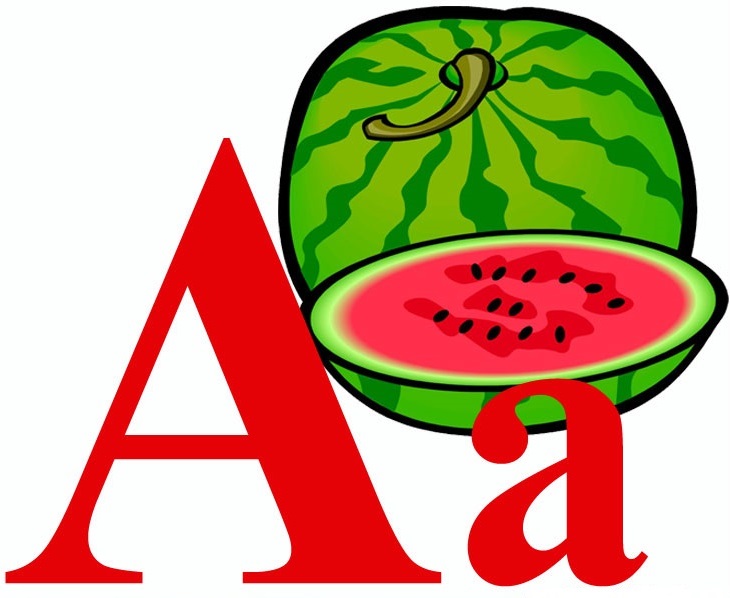 ЗВУКИГЛАСНЫЕСОГЛАСНЫЕ